МУНИЦИПАЛЬНОЕ БЮДЖЕТНОЕ ОБЩЕОБРАЗОВАТЕЛЬНОЕ УЧРЕЖДЕНИЕ МЕЧЕТИНСКАЯ СРЕДНЯЯ ОБЩЕОБРАЗОВАТЕЛЬНАЯ ШКОЛА ЗЕРНОГРАДСКОГО РАЙОНА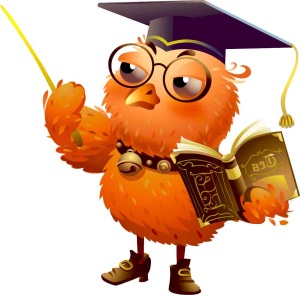 Урок окружающего мира в 4 классе по теме: «Производство товаров и продуктов в твоем крае. Ростовская область» Подготовила:Цапова Оксана Александровна,учитель начальных классовКонспект урока: Производство товаров и продуктов в твоем крае. Ростовская областьI. Организационный моментУчитель:- Сообщает  вам звонок -Начинается урок!А девиз у нас такой:«То, что знаешь, не скрывай,На вопросы отвечай!»II. Актуализация знаний  Сейчас мы хотим вам представить вашему вниманию стихотворение Агнии Барто «Копейкин»Чтение по ролям стихотворения A. Л. Барто «Копейкин».Автор.В будний день и выходнойРаздается за стеной:Брат.Ты возьмешь меня на пляж?Копейкин.Что ты мне за это дашь?Сестра.Очини мне карандаш!Копейкин.Что ты мне за это дашь?Автор.Алексей пришел из школы,Это он ведет торги.(Знаю я Алешин голос,Узнаю его шаги)Он со всех взимает плату.Застегнул штанишки брату –Взял с него за попеченьеПолпеченья.Дед.Подними очки, голубчик! -Автор.С просьбой дедушка к нему.Отвечает милый внучек.Копейкин.Дашь десятку - подниму.Автор.Алексей пришел из школы.Он теперь придумал так.Копейкин.Если выучу глаголы,Сам себе даю пятак.Если выучу приставки,Я потребую прибавки.Автор.В будний день и в выходнойРаздается за стеной.Отец.Алик, дедушке поможешьНа восьмой дойти этаж?Алексей, отца уважь!Автор.А в ответ одно и то же.Копейкин.Что ты мне за это дашь?- Что можно сказать о поступке Алексея? Кто он?- Какой вывод можно сделать, прочитав это стихотворение?(Экономия и жадность  -разные понятия. Жадность, алчность, скупость — это неумеренное желание владения или получения материальных благ, когда человек не желает делиться, отдавать или желает завладеть чем-то любой ценой.)Сейчас слово экономика означает ведение хозяйства страны. Где тоже нужно заготавливать продукты, шить одежду, делать игрушки, выпускать книги, строить дома для всех жителей, прокладывать дороги.- Что является основой экономики? (Слайд 1)(Природные богатства и труд людей – основа экономики. Они требуются для производства товаров и услуг) (Слайд 2)Сегодня тема нашего урока: Производство товаров и продуктов в твоем крае. Для того чтобы разобраться в этой теме, предлагаю для начала составить дерево предсказаний. А в конце урока, просмотрев видео фрагмент прийти к выводу верны ли были наши предположения.Ствол дерева — это выбранная нами тема (Слайд 3)Ветви дерева — это варианты предположений, которые начинаются со слов: "Возможно,…", "Вероятно,…". (Количество ветвей не ограничено)Листья дерева — обоснование, аргументы, которые доказывают правоту высказанного предположения (указанного на ветви). - Итак, мы живем в Ростовской области. Как называется главный город нашей области? (учащиеся- Ростов-на-Дону)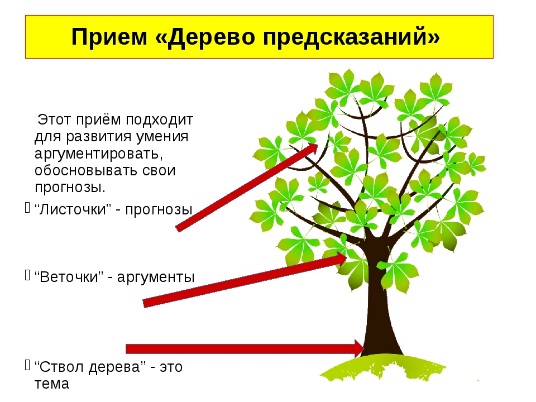  В экономике выделяют части? (отрасли) (запись на доске)Назовите отрасли экономики? (учащиеся - растениеводство, животноводство, промышленность.)    Развитие экономики нашей области основывается на воздействии таких факторов, как выгодное экономико-географическое положение (демонстрация местоположения нашей области (слайд 4), наличие природных ресурсов (плодородная почва), исторически благоприятные условия развития, высокая обеспеченность трудовыми ресурсами, хорошо развитая транспортная инфраструктура. - Как вы считаете, какие отрасли экономики  имеются  в Ростовской области?Заполним дерево предсказаний. Высказываем свои предположения(ответы детей «Возможно, растениеводство. так как плодородная земля.)- Хорошо, какой продукт получают? (злаковые, зерно)(ответы детей: «Вероятно, животноводство, так как есть пастбища, подходящий климат, на территории области имеются фермы.»       Учитель: - Вспомним, к основным отраслям животноводства России относятся свиноводство, скотоводство (молочное и мясное), птицеводство (мясное и яичное), ОВЦЕВОДСТВО и козоводство. Животноводство также включает в себя коневодство, оленеводство, пчеловодство и кролиководство. Рассмотрим следующий слайд и выберем надпись, которую мы расположим на наших листочках. Какие же виды животнотноводства имеются в нашей области? Прикрепим листочки к нашей ветви, с соответствующей отраслью экономики.Слайд 5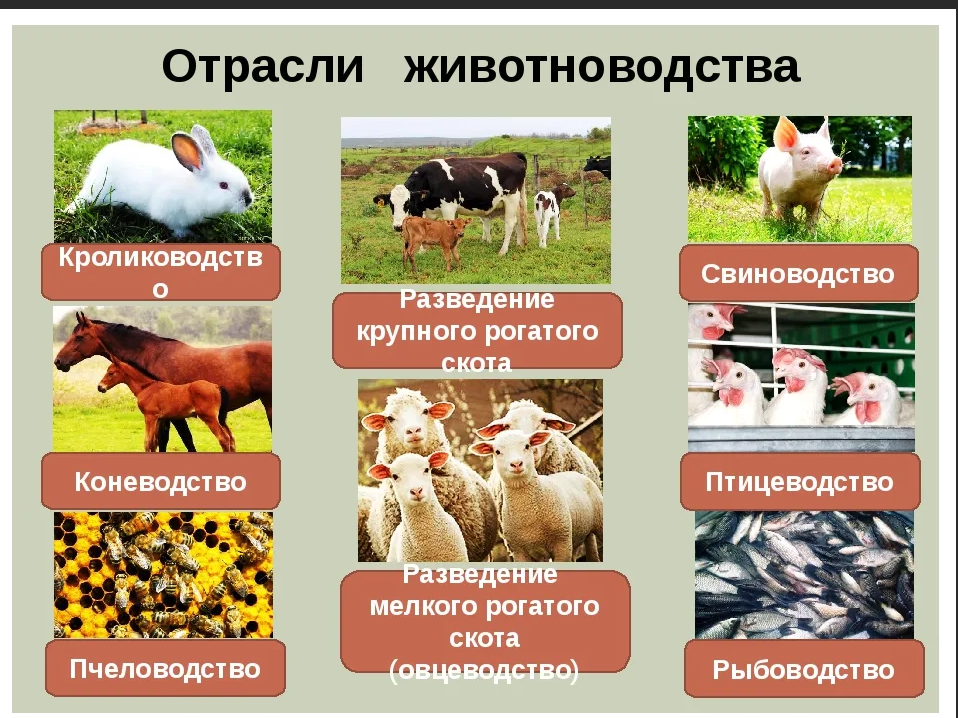  Учитель : - Вспомним, что же такое промышленность – это совокупность предприятий (заводов, фабрик, рудников, шахт, электростанций), занятых производством орудий труда, добычей сырья, материалов, топлива, производством энергии и обработкой продуктов. Промышленность делится на отдельные отрасли:ЭлектроэнергетикаМашиностроениеМеталлургияЛёгкаяПищеваяДобывающаяХимическаяИгра «Доскажи словечко»Пальто и шляпы выпускает …(лёгкая промышленность.)Металлические батареи выпускает …(металлургия)Пряники производит …(пищевая промышленность.)Электричество попадает в дом благодаря …(электроэнергетики)Шампунь для волос выпускает …(химическая промышленность.)Комбайны, танки выпускает…(машиностроение)Обеспечивает нефтью, углём…(добывающая промышленность .)- Отлично! Вы правильно назвали все отрасли промышленности. Ростовская область очень развита в области промышленности. Выберем вместе с Вами, какие отрасли промышленности развиты в нашей области. (перед учащимися на доске надписи  отраслей промышленности в форме ветвей дерева ) -Прикрепим наши ветви на дерево, обосновывая свой выбор листочком, на котором изображен продукт производимый этой отраслью.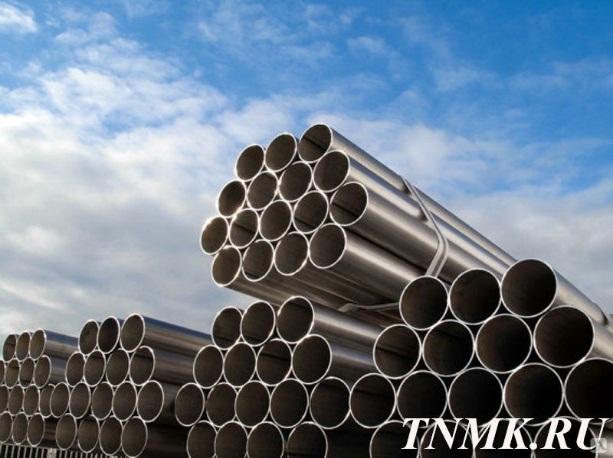  АО «Таганрогский металлургический завод» / АО «ТАГМЕТ»Основная продукция заводаПроизводство сталиТрубы стальные бесшовные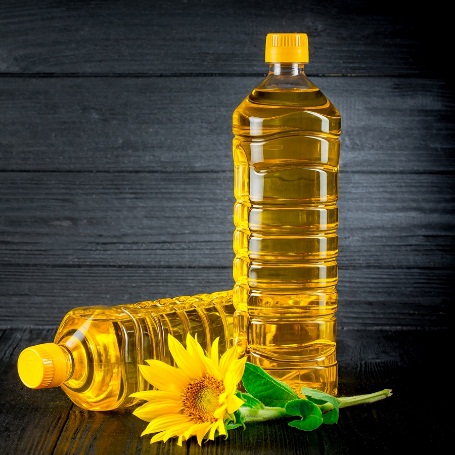 КОМПАНИЯ «ЮГ РУСИ», ЗАНИМАЕТ ЛИДИРУЮЩИЕ ПОЗИЦИИСРЕДИ ПОСТАВЩИКОВ БУТИЛИРОВАННОГО МАСЛА И БАКАЛЕЙНОЙ ПРОДУКЦИИ.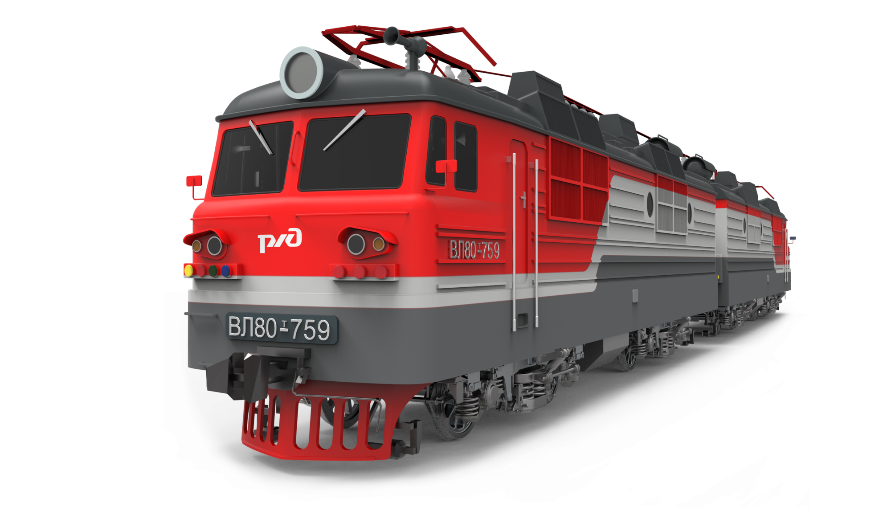 НОВОЧЕРКАССКИЙ ЭЛЕКТРОВОЗОСТРОИТЕЛЬНЫЙ ЗАВОД –САМЫЙ МОЩНЫЙ В МИРЕ ЗАВОД ПО ВЫПУСКУ ЭЛЕКТРОВОЗОВ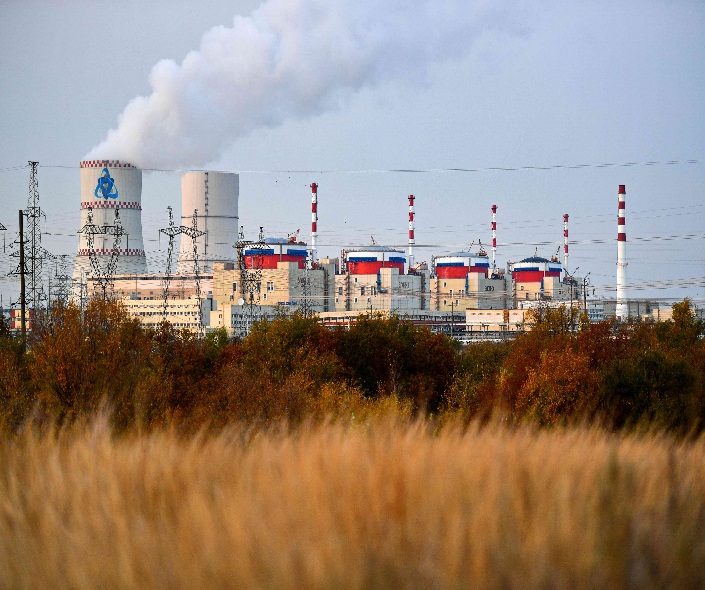 РОСТОВСКАЯ АЭС  является одним из крупнейших предприятий энергетики Юга России, обеспечивающим свыше 30 % годовой выработки электроэнергии в  регионе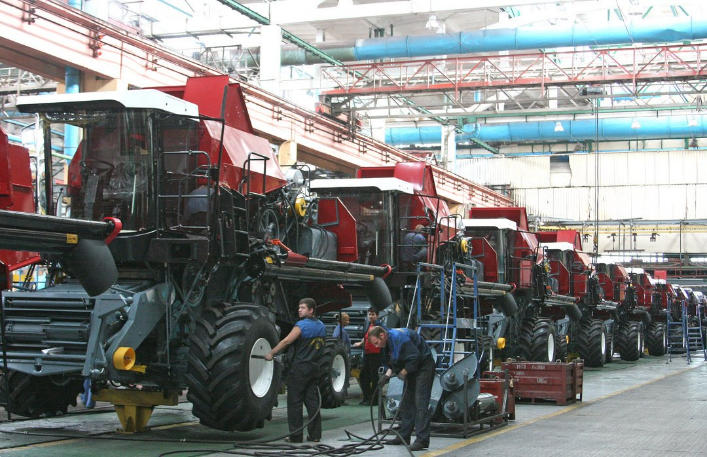 «РОСТСЕЛЬМАШ» разработчик и производитель сельскохозяйственной техники.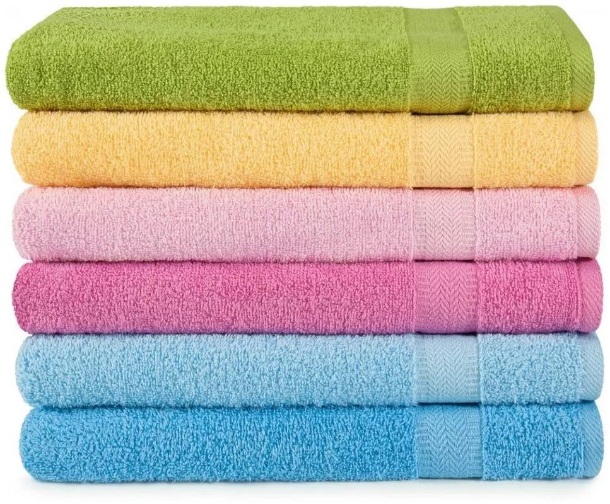 ДОНЕЦКАЯ МАНУФАКТУРА. РОССИЙСКАЯ КОМПАНИЯ, СПЕЦИАЛИЗИРУЮЩАЯСЯ НА ПРОИЗВОДСТВЕ ДОМАШНЕГО ТЕКСТИЛЯ — МАХРОВЫХ, ВАФЕЛЬНЫХ И ГЛАДКОТКАНЫХ ИЗДЕЛИЙ.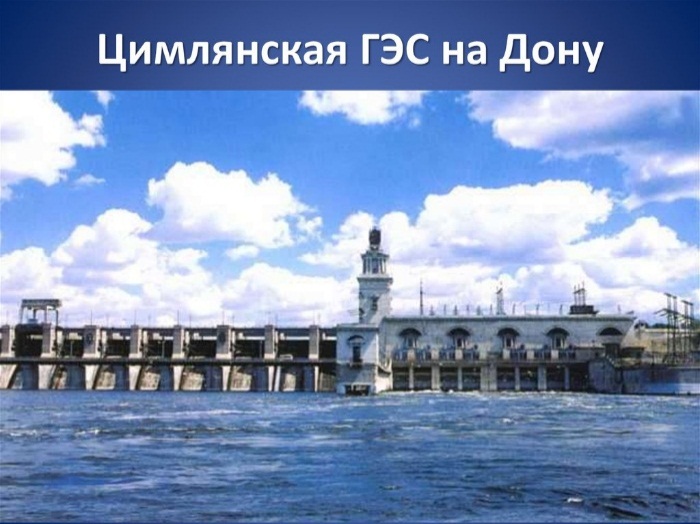 ЦИМЛЯНКАЯ ГЭС Имеет важное экономическое значение, обеспечивая крупнотоннажное судоходство на нижнем Дону, функционирование Волго-Донского судоходного канала, орошение больших массивов засушливых земель, водоснабжение, защиту от наводнений и выработку электроэнергии.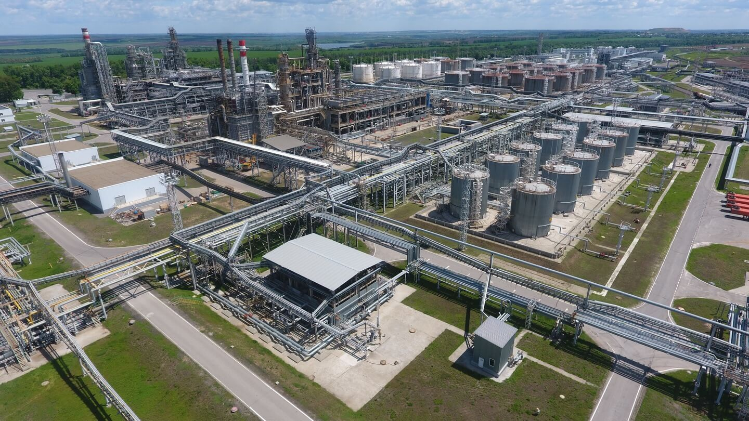 НОВОШАХТИНСКИЙ ЗАВОД НЕФТЕПРОДУКТОВ (топливо для судов, дизельное топливо)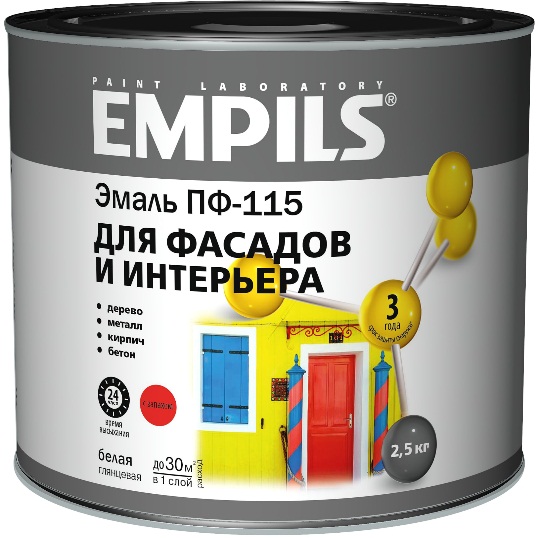 «Э́мпилс» — российская компания по производству декоративных лакокрасочных покрытий 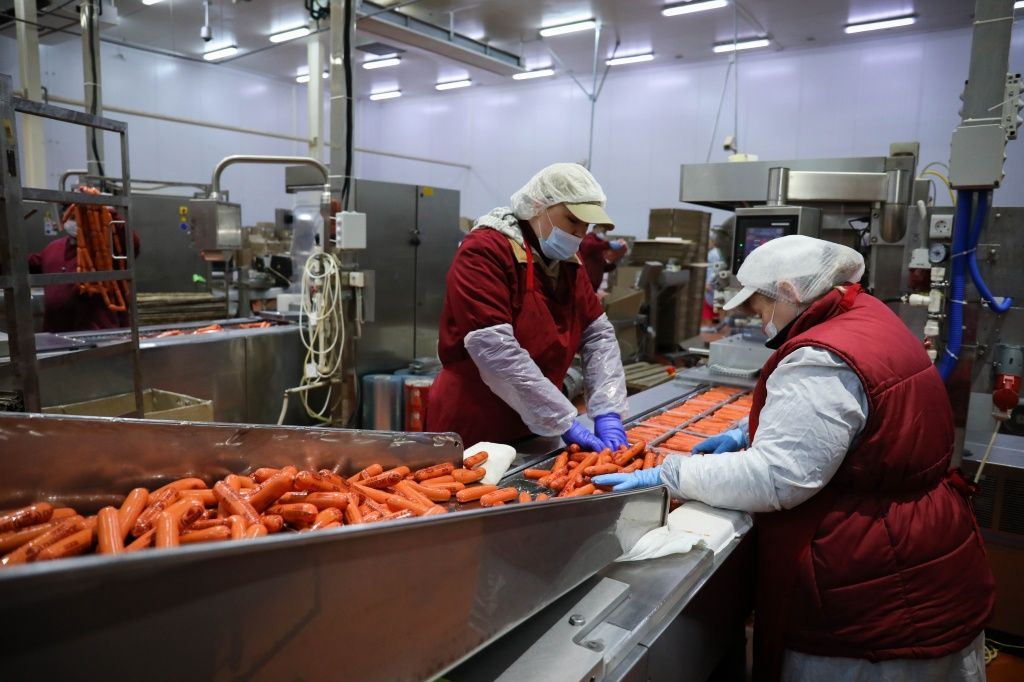 ООО «Группа АГРОКОМ», занятая производством мясной продукции, табачных изделий, консервов и минеральной воды.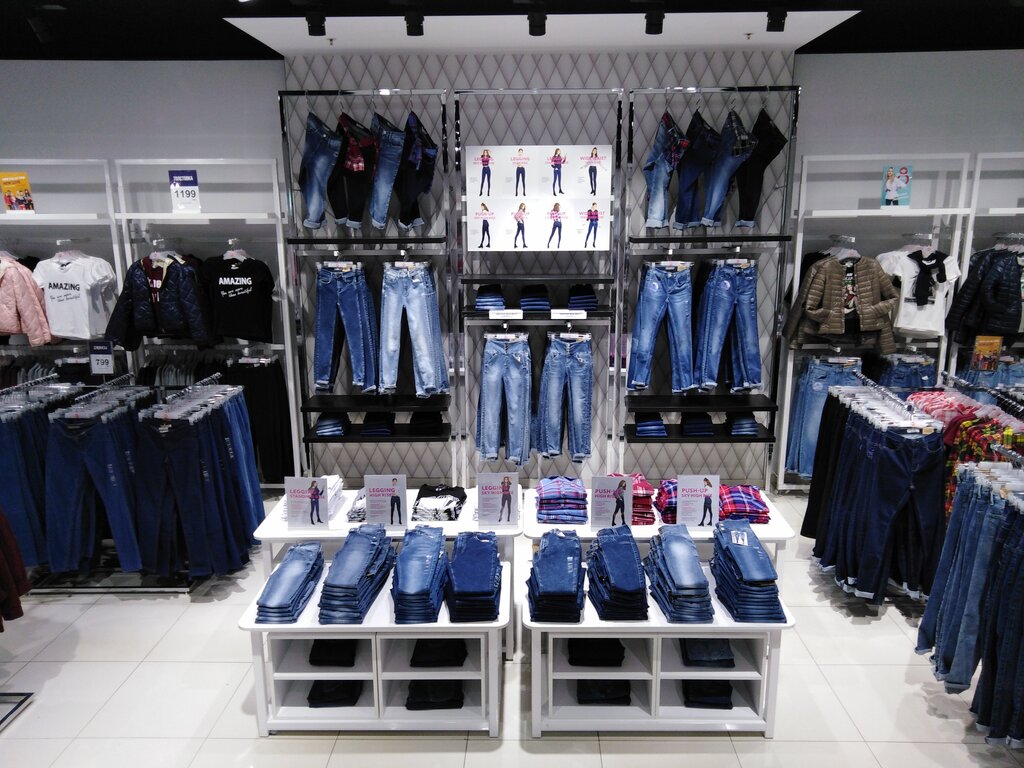 Корпорация Глория Джинс» (производство детской, подростковой и молодежной одежды, трикотажных изделий),- Молодцы, все изображения  распределили . Какое замечательное дерево получилось. Проверим, верно ли мы  построили свои предположения просмотрев видеофрагментСсылки https://www.youtube.com/playlist?list=PLPve9scq81iI_csfULORbJFdAOLQDfe1yОсновные промышленные предприятия Ростовской области:1.Таганрогский металлургический завод2.Новочеркасский электровозостроительный завод3.Ростовский электрометаллургический завод4.Ростсельмаш5.Новошахтинский завод нефтепродуктов6.Новочеркасский электродный завод7.Донецкая мануфактура8.Цимлянкая ГЭС9.Ростовская АЭСПо выпуску важнейших видов промышленной продукции Ростовская область входит в первую десятку регионов. Так, по выпуску:магистральных электровозов - 1 место в РФ;комбайны зерноуборочные- 1 место в РФ;трикотажных изделий - 1 место в РФ;строительного керамического кирпича - 2 место в РФ;растительного нерафинированного масла - 2 место в РФ;экскаваторов - 4 место в РФ;стальных труб - 5 место в РФ;Источник: https://adne.info/promyshlennost-rossii/hhttps://otherreferats.allbest.ru/economy/00211177_0.htmlttps://otherreferats.allbest.ru/economy/00211177_0.html